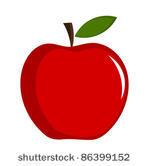 SUNDAYMONDAYTUESDAYWEDNESDAYTHURSDAYFRIDAYSAT.123456789101112131415Hot Dog on BunBaked BeansPeaches16Chicken NuggetsSweet PotatoesPearsRoll17Grilled CheeseSandwichCornApplesauce181920Spaghetti & MeatballsPeasMandarin OrangesRoll21Chicken Patty on BunGreen BeansMixed Fruit22Corn DogSteamed BroccoliApple Slices23Hamburger on BunPotato WedgesPineapple Chunks24Cheese PizzaCornApplesauce252627Ham BiscuitsPeas & CarrotsApple Slices28Hot Dog on BunBaked BeansMixed Fruit29Salisbury SteakMashed PotatoesPeachesRoll30Chicken TendersSweet PotatoesPearsRoll31Macaroni & CheeseCarrotsApplesauceRoll